ab c d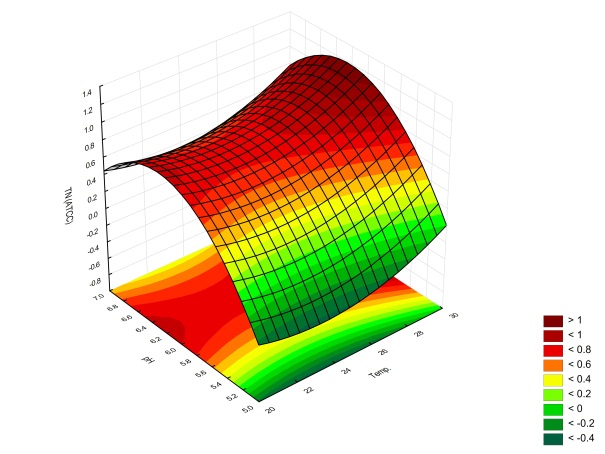 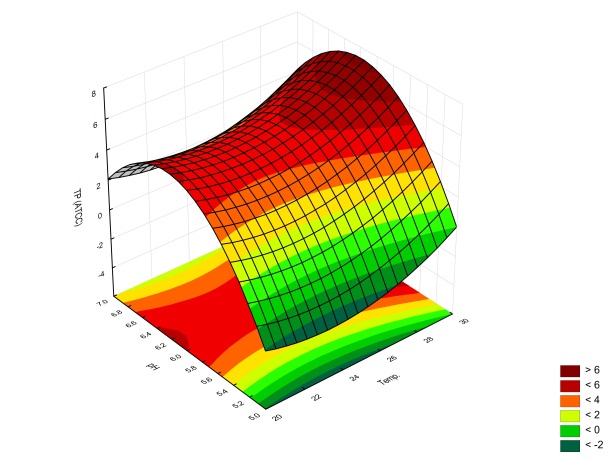 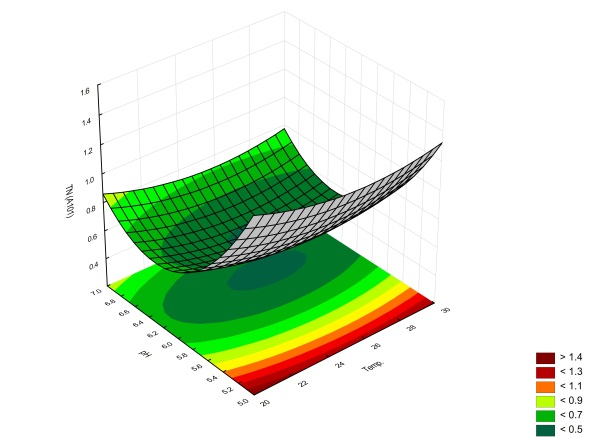 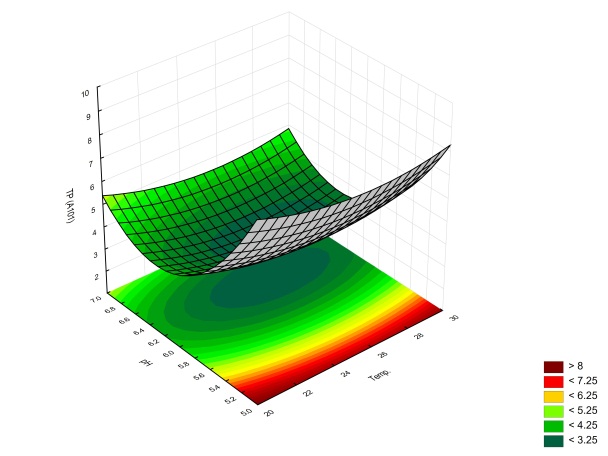 